Клуб «Служу России»6 января участники клуба «Служу России» собирались в школе на очередную (каникулярную) встречу-тренировку. Ребята стреляли в тире по мишеням, одевали противогазы и костюм химзащиты, разбирали и собирали автоматы.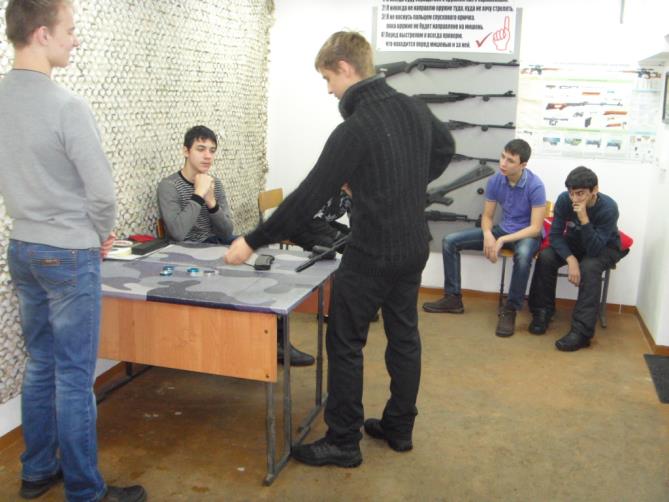 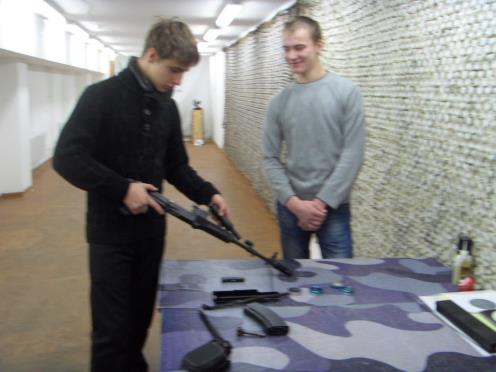 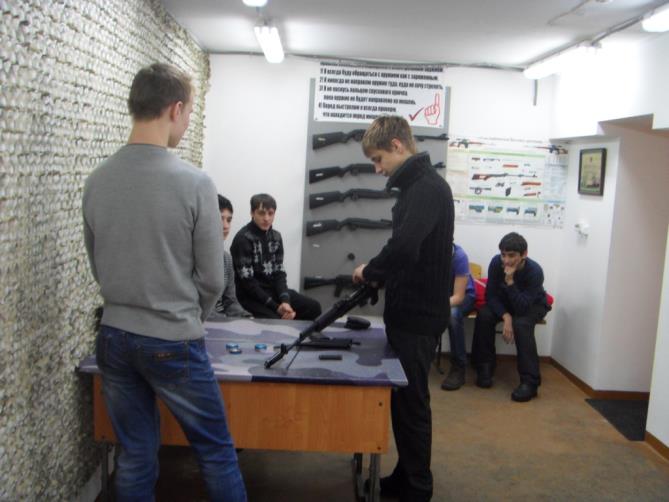 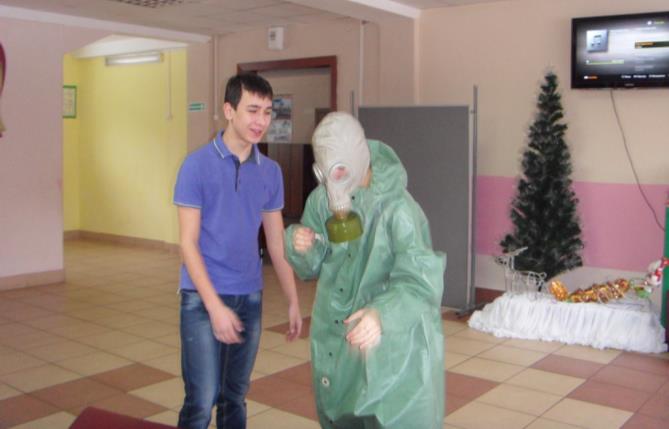 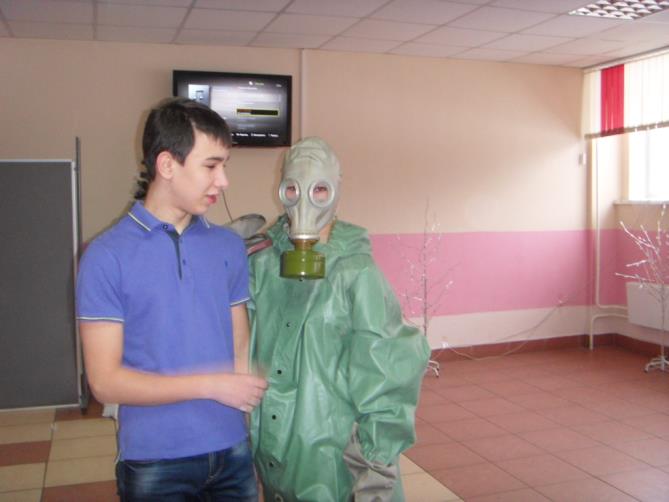 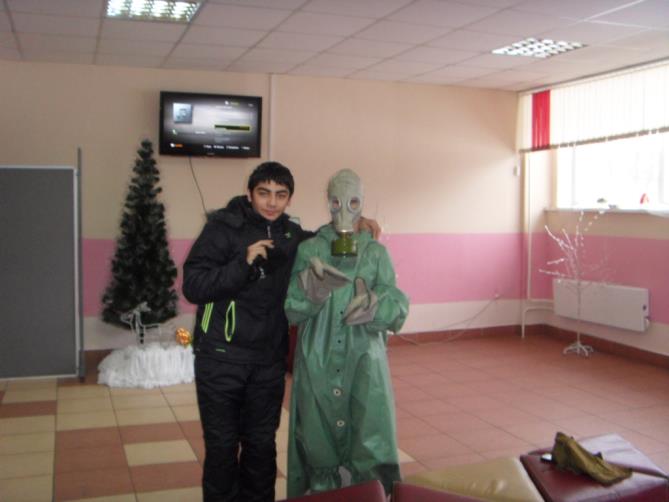 